Hilfe, ich habe Krebs!  
Was soll ich tun?   


Eine allgemeine kurze Orientierung für Krebspatienten. 

Sie haben diese Diagnose erhalten und glauben, das wäre ihr Todesurteil? Der Arzt hat sogar schon prognostiziert, wie viel  Ihnen „noch bleibt?“
Lassen Sie sich nicht erschrecken!  Atmen Sie durch,  lehnen Sie sich zurück, mahnen Sie sich zur Ruhe.   Sehen Sie sich mal in aller Ruhe an,  was es an wissenswerten Hintergründen gibt, und entscheiden Sie dann,  mit ihrem gesunden Menschenverstand, was Sie tun möchten. 
In der  FB Gruppe „Krebs ist heilbar“ von Roberto Grüning  werden wir – die Community -  Sie dabei nach Kräften unterstützen. 

Sämtliche Aussagen betreffen beide Geschlechter, sofern eine Interpretation in diese Richtung möglich ist.  

Ganz kurzes Vorwort:  

Die  frohe Botschaft für alle Krebserkrankten lautet:  Krebs  ist heilbar! Und das ist nicht nur eine Floskel!
 
Ich habe zwar kein  Patentrezept, um den Krebs zu heilen, weil es keines gibt. Es bedarf einer Summe von Schritten Maßnahmen und Mitteln, um erfolgreich gegen Krebs vorzugehen, doch davon später.   

Was ich habe, anstatt des Patentrezeptes, sind Erfahrungswerte und Erfolgsgeschichten, aus vielen verschiedenen Bereichen der Krebserkrankungen, auf die sich meine Ansichten  gründen und stützen.  
Menschen, die es geschafft haben, helfen uns mit ihren Erfahrungen, nachzuvollziehen, wie das vor sich gegangen ist. 

          Ich bin kein Fachmann aus der Gesundheits oder Krankheitsbranche.  Ich verkaufe nichts,  ich habe keine finanziellen Interessen.  Ich will helfen,  ich will, dass Sie mit möglichst geringen Nebenwirkungen gesund werden und gesund bleiben.   Ich habe einen naturnahen Beruf, der mich  bestenfalls mit Heilkräutern zusammenbrachte.  Ich habe etwas biologischen, chemischen und anthropologischen sowie medizinischen und technischen  Background und ein ausgeprägtes  Gerechtigkeitsgefühl. Ich finde es ungerecht, dass so viele Menschen aus Uninformiertheit  an Krebs bzw an den Krebstherapien sterben!
  Aber ich bin kein  Fachmann.   Das hat auch einen Vorteil:   Meine  Erklärungen sind  einfach genug, um für Menschen jeden Informationsstandes  verständlich zu sein.
 
Ich wollte schon seit längerer Zeit  eine kurze Orientierung schreiben, weil ich diese schreckliche Ratlosigkeit gepaart mit Schrecken  und Angst immer wieder erlebe, habe  es dann aber immer wieder verschoben,  weil es so viele verschiedene Facetten dieser  Erkrankung gibt und ich nicht recht wusste, wie  ich anfangen sollte. 
Alle meine Betrachtungen und  Abhandlungen zu den Fragen Betroffener oder deren Angehörigen   ähnelten einander, waren jedoch in wesentlichen Punkten verschieden genug,  um sie nicht universell einsetzen zu können. 

Da es aber ein derart starkes  Informationsvakuum gibt,  werde ich  eine möglichst allgemein gehaltene Orientierung  verfassen,  die einem  Menschen, der die Diagnose Krebs bekommt,  zeigen soll,  dass nichts verloren ist,  sehr viel getan werden kann und guter Erfolg in Aussicht ist.  Ich will Hoffnung machen, weil es Hoffnung gibt, indem ich die Hintergründe und Zusammenhänge erkläre.  

   	Ich kam durch die Krebserkrankung meines Vaters und meiner jüngeren Schwester  zum Thema Krebs.  Als wissenschaftlich orientierter Mensch verfolgte ich zunächst die Behandlungen und den Verfall meiner Angehörigen,  mit Interesse und demütiger Duldung.  Ich hatte großen Respekt vor der Heilkunst und der medizinischen Wissenschaft.  Als ich feststellen musste, dass die Tumore relativ unbeeindruckt blieben, meine Lieben jedoch zusehends verfielen, wurde ich unruhig, und begann Fragen zustellen.  Ein behandelnder  Arzt sagte mir dann klipp und klar, dass es hier um das Überleben um jeden Preis ginge, nicht um Heilung.  Die wäre nicht in Aussicht. Ich war schockiert  und begann mich  kundig zu machen ob es nicht andere Wege gäbe,  und es gibt sie.  Für meine Angehörigen kam die Erkenntnis und die Information zu spät.  Aber für jemanden, der dies hier liest,  oder hört, kann es noch rechtzeitig sein.
 
Meine Ausführungen gründen sich auf Beobachtungen im eigenen Umfeld,  auf Recherchen und Berichten aus den Medien und aus  einschlägigen Gruppen und  Informationsquellen.   Sofern die Quellen nicht in meinem Kopf sind, werde ich mich bemühen Quellenangaben anzubringen, damit man die jeweilige Information möglichst selbst nachprüfen kann. 
Ich kann niemandem den Arzt ersetzen oder  den  Therapeuten.  Ich kann nur informieren und das will ich jetzt tun: 

Die Diagnose. 

Eine  Krebsdiagnose ist meist ein schwerer  Schock, gilt diese Krankheit doch als der Killer Nummer eins in der heutigen Zeit.   Viele Krebserkrankungen haben eine schlechte Prognose  in der gewöhnlichen Medizin und den Ruf, unheilbar zu sein.  Ich möchte herausarbeiten und aufzeigen,  warum das  nicht stimmt und warum bei Krebserkrankungen  egal  welcher Art,  die berechtigte Hoffnung nie aufgegeben werden darf!Sehen wir uns zuerst an, wie die gewöhnliche Medizin  vorgeht,  beleuchten wir  kurz die Hintergründe, um dann auf die nicht gewöhnliche oder alternative Methode Bezug zu nehmen und auch deren Hintergründe zu beleuchten.  Sie können dann selbst entscheiden, was für sie logischer klingt, und Einfluss nehmen, auf die Ihnen angebotenen Therapien und Verfahren.

Die gewöhnliche Medizin (und auch die nicht gewöhnliche ) ist natürlich ein Geschäft wie jedes andere.  Das liegt allen Abläufen zugrunde, die auf ökonomischen Fundamenten stehen.  Der Unterschied ist bestenfalls, dass  die alternative  Heilkunst  kleiner strukturiert ist,  es fehlen alle Elemente, die vom  eigentlichen  Anliegen (zu heilen) entkoppelt sind, und für die  Wirtschaftlichkeit eines großen  Konzerns zuständig  sind, nämlich Spezialisten  wie Manager,  Sachbearbeiter,  Promoter, Verkaufsförderer, Geschäftsführer, Abteilungsleiter  und dergleichen.  
Der „kleine“  Therapeut ist all das in einer Person.  Es leuchtet wohl ein, dass ein Mensch, der zwölf Funktionen in seinem Betrieb inne hat,  kein Spezialist auf jedem Gebiet sein kann. Er ist Spezialist in seiner Funktion als Therapeut.   Außerdem hat er übergreifend Einblick in alle Bereiche!  Er hat Einblick in das Management, aber auch ins Patientenleben und die oft leidvollen Krankengeschichten.  Die Ausgangsposition eines „kleinen“  Therapeuten ist meist der Wunsch zuheilen und zu helfen.  

Alle Therapeuten die ich kenne, haben den Wunsch, Menschen helfen zu können.  Dieser Wunsch wird zwar von ökonomischen Sachzwängen verwässert, -  leben muss schließlich jeder – aber es bleibt die Grundorientierung  am Patienten.

Auch dem Arzt kann man gute Absichten nicht absprechen,  ihm sind aber die Hände gebunden.  Er muss sich an das Leitliniensystem halten. Tut er das nicht muss er die Verantwortung selbst tragen. Hält er sich daran,   wird ihm die Verantwortung  von der Industrie abgenommen.  Das ist eine schwere Last und eine große Erleichterung! . Geht etwas schief, muss er sich den Vorwurf gefallen lassen  (und die Industrie und die Behörde macht ihm diesen Vorwurf) dass dies vielleicht mit der “bewährten“  (vorgeschriebenen)  Methode nicht passiert wäre. 
 	Bei großen Konzernen mit  Zehntausenden  von Mitarbeitern ist dieser Wunsch,  einen Patienten zu heilen  kaum mehr präsent.  Weder der Manager, noch der Promoter, noch der  Abteilungsleiter geht mit dem Wunsch, heute einen Patienten zu heilen, zur Arbeit.   Diese Menschen haben andere Sorgen.  Sie mühen sich, ihre Vorgaben und Umsatzzahlen zu erreichen und im beinharten Wettbewerb nicht unterzugehen.  Das ist deren Erfolg.   Der Erfolg des Therapeuten ist einem Kranken zu helfen,  vielleicht auch, um auf diese Art Bekanntheit zu erlangen und auf diese Art erfolgreich zu sein, das ist seine Promotion. Auch er unterliegt wirtschaftlichen Sachzwängen.   
Ich muss das deswegen so detailliert erklären, weil ich nur so verdeutlichen kann, dass die Elemente des  ökonomisch-technischen Betriebsablaufes  in einem großen Konzern  überhaupt nichts zu tun haben, mit der Heilwirkung der hergestellten Produkte sondern nur mit deren  wirtschaftlicher Verwertbarkeit.

 	Die herkömmliche oder gewöhnliche Medizin  - auch Schulmedizin genannt -   wird also bestimmt  von einem  langsam gewachsenen, ökonomisch orientierten,  mit Spezialisten für alle Bereiche durchsetzten Gefüge.   Dieses Gefüge  nimmt Einfluss auf alle Bereiche der praktischen Medizin auch auf die Diagnostik, nicht nur auf die Medikamente und die Heilmethoden.  

  	Das ist deswegen wichtig zu erwähnen,  weil  so verständlich wird, warum sehr schädliche  Therapien nach wie vor eingesetzt werden, und warum billige, schadfreie und wirkungsvolle Möglichkeiten nicht mal in Erwägung gezogen werden.  Im Gegenteil, sie werden geschmäht, verunglimpft  und  wenn es sich einrichten lässt, sogar verboten.  

Jetzt wird klar, warum ich oben das Gefüge eines Großkonzerns so breit erklärt habe.  Nun wird klar, und verständlich,  dass für den Promoter, den Manager und den Abteilungsleiter, (die alle nichts mit erkrankten Menschen  zu tun haben)  alle billigen alternativen Wirkstoffe  eine Konkurrenz darstellen, die man bekämpft, so gut es geht. 

Zu schützen gilt es die eigenen Produkte,  (egal, wie sie wirken oder nebenwirken) so lange man damit ein gutes Geschäft machen kann und seine Zahlen erreicht.     

Ich möchte auch hervorheben, dass ich nicht die Menschen belaste, die in diesen Regelkreisen beschäftigt sind.  Alle tun ihre Arbeit, wie anderswo  auch. Es ist das System, das diese  Erscheinungen ermöglicht, nicht der einzelne Mensch der als Rädchen im Uhrwerk fungiert und kaum Einfluss auf das große Ganze hat. 

Darum gibt es  in der Produktpalette der großen  Konzerne kaum  unveränderte Naturstoffe,  sondern patentierbare,  synthetische  Produkte,  die  nicht so leicht nachzumachen sind.  Naturstoffe, die ein Mütterchen vom Waldesrand sammeln, und anwenden kann, sind somit vollkommen uninteressant und sogar geschäftsschädigend. 

Diese Überlegungen hat nicht der behandelnde Arzt,  sondern das Management eines Konzerns,  das natürlich auch Einfluss auf die Anwendung und den Einsatz der Produkte nimmt, so gut es geht.  Dabei  wird in Universitäten und Ausbildungsstätten  querfinanziert,  promotet und unterstützt.  
Ich  hebe  das deswegen hervor,  um darzulegen, wer für die Ausbildung  und das Reglement verantwortlich ist.  Nicht der Staat, nicht die Politiker, nicht die Ärzte, sondern eine überregionale Institution, deren Wurzeln aus der Industrie kommen.


Tatsache ist, dass derzeit in Deutschland 609 Personen pro 100.000 Einwohnern an Krebs erkranken und  297 per 100.000 an Krebs sterben.
Insgesamt erkranken jährlich etwa  509.000 Menschen und rund 240.000 sterben daran, obwohl mehr als die Hälfte aller Patienten chirurgisch behandelt werden kann und somit durch die Entfernung des Tumors  gute  Chancen haben, „ihre“ Krebserkrankung zu überleben.

In der Zeitschrift  Rachel's Environment and Health Weekly, Ausgabe Nr. 571, wird berichtet: "In den vergangenen zwei Jahrzehnten starben mehr Amerikanerinnen an Brustkrebs als amerikanische Soldaten im Korea-, Vietnam- und im Ersten und Zweiten Weltkrieg zusammen gefallen sind."
Wahnsinn, oder?

1) Was  verursacht diese hohe Sterberate? 2) Ist Krebs wirklich unheilbar? 3) Was verursacht Krebs eigentlich?

Die kurzen aber grausamen  Antworten  auf diese Fragen lauten:  1) Die Art der herkömmlichen Behandlung verursacht diese hohe Sterblichkeitsrate.   2) Krebs ist heilbar.  3) Krebs wird durch eine Summe von körperunverträglichen Missständen verursacht. Führen wir diese Gedanken einzeln weiter aus:1) Was  verursacht diese hohe Sterberate?  
Antwort:   Die herkömmliche Behandlung!

Die herkömmliche Behandlung  steht auf drei Säulen: Chirurgie, Zytostatika und Bestrahlung.  
Bei der Chirurgie wird oft übers Ziel geschossen. Da die gewöhnliche Medizin gegen viele Tumore kein wirklich wirksames  Mittel hat,  wird oft viel zu rasch amputiert, ganze Körperteile weggeschnitten. Das ist besonders bei wichtigen Ausscheidungsorganen wie Niere, Blase, Darm,  Lymphsystem (!)aber auch in anderen Bereichen wie Gesichtsbereich und Rachen,   der Lebensqualität sehr abträglich.  Darum wäre es wichtig,  zuerst alle alternativen Methoden zu versuchen (zu denen kommen wir weiter unten) und sich die Verstümmelung als  letzten Ausweg aufzuheben.
Leider sind viele gute alternative Mittel  verrufen oder verboten. Zytostatika,  unter dem Begriff „Chemotherapie“ bekannt, ist die Methode, mit Breitbandgiften  gegen das Tumorgeschehen vorzugehen.  Die Idee dahinter ist, Zellgifte zu verabreichen, die schnellwachsende Zellen stärker schädigen, als langsam wachsende.  So hofft  man,  dass  die Tumorzellen absterben und einige  guten Zellen überlebe, die sich dann regenerieren sollten. 
Leider verfügt unser Körper über viele Zellen die sich ebenfalls rasch teilen, wie Haarwurzeln, (das ist noch das geringere Übel) Schleimhäute,  (da wird es schon kritischer: Mund Magen, Darmschleimhäute) und Zellen des Blutes und  das Immunsystem. (da wird es kritisch: Rote und weisse Blutkörperchen,  Blut bildende Zellen des Knochenmarkes und die Immunabwehrzellen selbst) 
Bei dieser Behandlung  werden Substanzen verabreicht, die lebensgefährliche Giftigkeit aufweisen.  Man muss sich nur die Sicherheitsvorschriften im Umgang mit Zytostatika ansehen, dann wird klar, dass das nicht der Weisheit letzter Schluss sein kann. 

Hier eine Blog mit guter, weitreichender Zusammenfassung:
http://liebe-fuer-mich.blogspot.de/2014/04/die-wahrheit-uber-chemotherapie.html?m=1 

Es gibt genug Information darüber,  wenn man „Chemo schädlich“  in eine Suchmaschine  eingibt, erhält man genug Ergebnisse, um sich ein Bild darüber zu machen.  Darum verzichte ich  hier darauf, diese anzuführen.   Darüber hinaus kann man  nach den Nebenwirkungen der einzelnen Zytostatika sehen, die beispielsweise  auf Wikipedia recht  authentisch dargestellt sind. 

Wenn wir davon ausgehen, dass Krebs eine systemische Krankheit ist,  (eine, die das ganze „System Körper“ befallen hat)  klingt es logisch, dass es nicht sehr sinnvoll ist,  mit großen Kollateralschäden einher gehende  Maßnahmen zu setzen, die den Tumor vernichten sollen,  aber einen Organismus hinterlassen, der ein organisches Trümmerfeld ist und zum Teil funktionsunfähig wurde. 

Als ich einige Ärzte darauf ansprach,  meinten sie, das „ist halt so,  keine Wirkung ohne Nebenwirkungen“. (sie lernen das wirklich so!) Die Auswirkungen einer Chemotherapie sind leider eine,  bei der Bevölkerung anerkannte,  Erscheinung.  Jeder weiss, dass es “einfach dazugehört“ bei Krebs  die Haare zu verlieren,  fahlgelbe Gesichtshaut zu haben und schreckliche Schmerzen und  Dauerschäden  zurückzubehalten oder gar zu sterben.  

Das  dürfen wir so einfach nicht mehr akzeptieren!  Ich werde weiter unten, bei den  Möglichkeiten der  Naturheilkunst darauf zu sprechen kommen. 

 2) Ist Krebs wirklich unheilbar?   Nein!    Krebs  ist in den meisten Fällen heilbar!

Wenn wir uns überlegen, was einen gesunden Körper ausmacht, stellen wir fest, dass unser Körper dann gesund ist, wenn wir beschwerdefrei  sind  und alle Systeme klaglos funktionieren.  Eine einfache Definition,  aber sie trifft den Kern der Sache. 
Warum bekommt dann ein scheinbar gesunder Körper Krebs?
Wie kann es sein, dass der Mensch, der sich gesund fühlt,  trotzdem an Krebs erkranken kann?

Das liegt daran, dass unsere Körper über mächtige und wirksame Routinen verfügt, die sehr viele Schadwirkungen lange Zeit kompensieren können. Bei Übergewicht dauert es oft Jahrzehnte,  bis Schäden auftreten, an den Gelenken, am Herz, an der Bauchspeicheldrüse,  und so ähnlich ist es auch mit den  Giften und Schadwirkungen, die auf uns einströmen:  der Organismus kompensiert  sehr viele Fehler, die wir machen,  lange Zeit. Erst eine Verkettung  unglücklicher Umstände und  eine Anhäufung der Schadwirkungen bringt das  System zum Kippen.
Wie sehr dieser „unheilbar“ Gedanke  in der  gewöhnlichen Medizin verankert ist, zeigt diese Grafik aus einem Vortrag der Uni Freiburg.  Obwohl diese  sich auch schon mit “Komplementärmedizin“ befasst,  was grundsätzlich  sehr löblich ist!Wir sehen,  dass 45% der Krebserkrankten von Haus aus als unheilbar betrachtet werden, und die Behandlung palliativen Charakter hat.  Das heisst, es wird nicht auf eine Heilung hingearbeitet, sondern auf möglichst schmerzfreie Lebensverlängerung.  Ist es logisch, dass in einem solchen Fall  der Erhaltung der Gesundheit und der vollen Funktionsfähigkeit der Organe sekundäre Bedeutung zukommt?  Grob ausgedrückt, ist es am Ende der prognostizierten  Behandlungszeit egal, ob der Mensch gesund stirbt oder schwer geschädigt.  

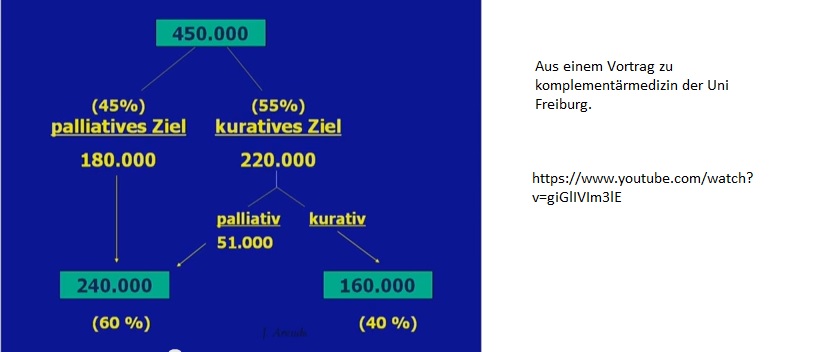 
Selbst aus der Gruppe der  Patienten, bei denen ein kuratives Ziel vorgegeben ist,  meist mit Hilfe eines chirurgischen Eingriffes,  wandern rund 25%  zu der palliativen Gruppe.

Fazit: für die herkömmliche Medizin sind 60 von Einhundert Krebspatienten  unheilbare Fälle, bei 40% hat man ein kuratives Ziel, dort wird eine Heilung überhaupt  angestrebt.  Erreicht wird nicht einmal die Hälfte davon!  Vor allem deswegen, weil  die angewandten Maßnahmen zu viel körperliche Integrität zerstören. 

Das ist derzeit  die grausame Wahrheit aus der Sicht der gewöhnlichen Medizin. 3) Krebs wird durch eine Summe von körperunverträglichen Missständen verursacht. 
Sehen wir uns kurz an, was da eigentlich passiert?
Die Zellteilung ist ein fortwährender, ständiger Zustand in unserem Körper.  Dabei werden millionenfach die Erbanlagen kopiert.  Sie müssen jedes Mal  komplett kopiert werden, wenn sich eine Zelle und damit der Zellkern,  teilt. 
Stellen Sie sich eine Bibliothek vor mit 1000 Büchern zu jeweils  1000 Seiten. Das wäre versinnbildlicht,  unser Genom.  Jede einzelne Zelle muss  diese  Menge bei  der Zellteilung duplizieren. 
Da dies ein sehr empfindlicher  Vorgang ist,   kann er auch leicht gestört werden. 

Falsche Ernährung, Überschuss Mangel, Stress,  Strahlung,  Feldstärken, Chemikalien, Metalle,  Krankheitserreger oder deren Bestandteile und Stoffwechsel  Endprodukte wirken störend und damit potentiell  krebsauslösend  und ein saures Milieu stört die Reparatur Routinen unseres Körpers.  Zudem  sind saure Verhältnisse auch ein willkommenes Substrat für verschiedene Erreger,  wie Pilze, Bakterien und Viren. (die verstärken dann wiederum den Druck auf die negativen Verhältnisse)

Sobald diese Kernteilung falsche Ergebnisse liefert,  ist die Zelle meist nicht lebensfähig und stirbt entweder von selbst ab, oder bekommt  Signale, um das zu tun. Funktioniert diese sogenannte Apoptose nicht,  zB weil das Milieu zu sauer ist, oder störende Stoffe präsent sind oder störende Wirkungen, wie Druck, falscher pH-Wert, Strahlung, kann es passieren,  dass die Zelle am Leben bleibt und sich Mutationen manifestieren.  Dabei fallen ganze Gruppen von Genen aus, oder sind verändert.  Meistens gibt es einen Rückschritt zu primitiveren, einfacheren Formen, die teilungsfreudig und sehr robust sind.  
Es gibt tausende denkbare Möglichkeiten, dass es zu Krebs kommt.  Wir nehmen an, dass jedem Krebsgeschehen  eine derartige Entartung des Genoms, also eine Mutation vorausgeht und äußere oder innere  Belastungen verstärkend schädlich wirken.

Hier sehen wir, dass eine genetische Disposition,  (also eine Schwachstelle im Genom) nur die Neigung erhöht, an Krebs zu erkranken, wenn das Substrat (die Entwicklungsumgebung)  dafür bereitet ist.  Entsprechende Lebensweise ist also _wirksamer gegen_  Krebs,  als eine genetische Disposition _dafür_.  Das schreibe ich bedauernd im Gedanken an Angelina Jolie. 

Otto Warburg postulierte, dass das saure Milieu dafür verantwortlich ist, dass sich Krebs bilden kann. Es scheint tatsächlich so zu sein, jedenfalls, ist ein übersäuerter Organismus  in viel höherer Gefahr, an Krebs zu erkranken, als ein basisch orientierter, wo das praktisch kaum  vorkommt.  Ja es scheint sogar so zu sein, dass erst die Übersäuerung ganzer Körperregionen, verbunden mit Sauerstoffmangel die Grundlage für Krebs darstellt. 
Da  Krebs  entsteht, weil der Körper mit Bedingungen konfrontiert ist, für die er nicht gebaut ist, müsste auch die Krebsgefahr drastisch sinken und seine Entwicklung zurückgehen, wenn wir diese Bedingungen wieder zurück stellen, so gut es geht.  Wir ersparen uns möglicherweise das Entsorgen von Organen, die vom Krebsgeschehen erreicht werden. 

Es ist daher logisch und nachvollziehbar,  dass die Erhaltung der körperlichen  Integrität, die Unversehrtheit des Körpers oberste Priorität haben muss!  Wir benötigen alle Organe, alle Funktionen und  unsere mentale Kraft, um gesund zu werden und gesund zu bleiben!

Diese Forderung lässt sich mit den Methoden der herkömmlichen  Medizin nicht erfüllen! Herausgeschnittene  Organe oder amputierte Körperteile,  durch Gifte zerstörte Organe und zerstörte Teile des  Immunsystems  wie Darm und Blut senken die Wahrscheinlichkeit, gesund zu werden oder verunmöglichen sie sogar!  
Man wird sich nun den Kopf zerbrechen und sagen, ja was zum Teufel soll ich denn tun? Meine Ärzte sprechen von  Chemo und Bestrahlung,  sehr  viele  halten gar nichts davon,  die Ernährung zu justieren  und warnen eindringlich  davor, ihren Anordnungen nicht Folge zu leisten. 

Ich habe oben, eingangs,  ausführlich beschrieben, warum das so ist. Und die Ärzte, als unfreiwilliger verlängerter Arm der Industrie  haben  noch einen dicken  Vorteil auf ihrer Seite: ihre Methoden werden von der Kasse bezahlt.  Alternative Methoden und Mittel  meist  nicht.   

Die Bedingungen der Industrie sind für  sie selbst maßgeschneidert: Nur zugelassene , standardisierte,  klinisch geprüfte  Mittel dürfen verwendet werden.  Dabei kostet  so eine  Prüfung eines  Stoffes  bis zur Zulassung  bis zu 60 mio Euro. Die kann niemand einem Naturheilmittel  vorstrecken. 
Egal, ob der Stoff  Jahrtausende lang erfolgreich eingesetzt wurde,  er bekommt  nur auf eine einzige Art  Zulassung und Anerkennung,  nämlich jene, die  von der Industrie vorgegeben ist.   
Naturheilmittel benötigen jedoch keine "wissenschaftlichen" (doppelblind,  unabhängig reproduzierbar..)  Beweise, da sie nach dem „try + error“ Prinzip erarbeitet wurden und nur die (helfende) Wirkung im Focus haben. Auf dieser Basis gibt es Hunderte, vielleicht sogar Tausende Maßnahmen, und Verfahren, die  eine Natur(heil)wirkung zeigen.   Dem Menschen sind durch Beobachtung und Anwendung diese Wirkungen bekannt.  Es kristallisieren sich dann  die Methoden heraus, die am wirksamsten sind. Und jene, die keine oder wenig Wirkung zeigen gelangen immer weniger zur Anwendung.   

Das ist eine natürliche Selektion,  die  auf Wirksamkeit und  Erfolg abzielt, nicht   hauptsächlich  auf wirtschaftlichen Erfolg!Die Wissenschaft versucht zu standardisieren, zu reproduzieren, zu erfassen zu messen und zu wägen, um eine Erklärung für die Vorgänge zu haben. Gibt es diese Erklärung, die Erfassung der Vorgänge, und die Systematik der Abläufe,  kann synthetisiert und  patentiert werden. Der Vorgang wird zur Geldgewinnung herangezogen, indem man durch patentrechtlichen Schutz andere Mitbieter ausschließt oder behindert. So stellt sich eine Preishoheit  ein.   Und das ist der wahre Grund für die Forderung, nach wissenschaftlichem Beleg für einen Vorgang, der funktioniert und seinen Nutzen hat. Viele Menschen setzen Naturmittel erfolgreich ein, was natürlich dem rechtlich geschützten Bereich (der Industrie)  ein gewaltiger Dorn im Auge ist.  Obwohl nachgewiesenermaßen - und für jeden Menschen reproduzierbar -  die Wirksamkeit und Ungiftigkeit vieler Substanzen und Maßnahmen bekannt ist,   (von Brennnessel über Chlordioxid bis B17 )  gelten die Meisten  dieser  Stoffe "wissenschaftlich" als giftig und gefährlich, oder zumindest wirkungslos und ungenießbar, meist verboten, so lange, bis eventuell eine Patentregelung in Aussicht ist.


Oft gibt es sogar Untersuchungen die belegen, dass ein Naturstoff giftig ist. Wenn man will,  schafft man fast alles.  Wurde das nicht geschafft, verbietet man die Stoffe mit dem Hinweis, dass die UNGIFTIGKEIT nicht erwiesen ist. Unter dem Vorwand, die Menschen schützen zu wollen, hat man die Brennnessel und deren Anwendung in Frankreich verboten, weil die Ungiftigkeit der Brennnessel  nicht nachgewiesen ist!  

Zusammengefasst:
Die gewöhnliche Medizin wird von industriellen Interessen gesteuert.   (das ist in der Wirtschaft nichts  Verwerfliches, aber ins  Gesundheitswesen gehörte das eigentlich nicht hinein.)
Die Behandlung von Krebspatienten konzentriert sich auf den Tumor.  Seit fast 100 Jahren wird in dieser Richtung geforscht ohne bis heute ein Ergebnis zu haben.  Das lässt den Schluss zu, dass der Weg falsch ist, nicht? Leuchtet ein? 
Die Bedingungen gibt die Industrie vor und nicht die Erfordernisse und Notwendigkeit der Patienten.   Die Industrie steuert die Ausbildung,  den Kodex, sowie die Zulassungen!




 Sehen wir uns die alternative Seite an?


Schon eingangs fällt auf:  die alternative Heilkunst betrachtet das Krebsgeschehen ganzheitlich, umfassend, den ganzen Körper und seine Umgebung betrachtend. Und das ist nicht nur  ein Schlagwort!

Der Tumor, also der sichtbare, wahrnehmbare „Krebs“ wird nicht isoliert als Krankheitsbild betrachtet, sondern  ist das Symptom der Erkrankung des ganzen Organismus! Sie verstehen? Der Krebs ist nur das Symptom!  Die Krankheit, der  Ursprung, der Verursacher,  ist wo  anders. 

Wie wir oben festgehalten haben:  Falsche Ernährung, Überschuss,  Mangel, Stress,  Strahlung,  Feldstärken, Chemikalien, Metalle,  Krankheitserreger oder deren Bestandteile und Stoffwechsel-Endprodukte sowie psychische Belastung  wirken störend und damit potentiell krebsauslösend  und ein saures Milieu stört die Abläufe und Reparatur Routinen unseres Körpers.  

Wenn wir wissen, was den Krebs auslöst, wissen wir auch, im Umkehrschluss, was zu tun ist, um gegen ihn vorzugehen.   Ist auch logisch, oder?

Also gibt es 2 Maßnahmen zu  setzen: Erstens,  die Erkennung und Beseitigung der Ursache der Erkrankung und 
zweitens die Beseitigung des Tumors,  bevor dieser Organe oder Gewebeteile abdrückt und dadurch schädigt.   
 Die gewöhnliche Medizin konzentriert sich hauptsächlich auf den Tumor, was nicht ausreichend ist, wie wir jetzt schon erfahren haben

Wichtig ist, die Angst abzulegen. Das geht, wenn man sich vor Augen hält, dass es unzählige Erfolgsgeschichten gibt, die  zeigen,  dass  dem Krebsgeschehen Einhalt zu gebieten ist,  indem man Naturheilmittel anwendet, um ihn zu stören  oder abzutöten, und gleichzeitig mit Änderung der Umstände, die zum Krebs geführt haben, dem Krebsgeschehen die Grundlage  entzieht.

Das funktioniert!

Der Gedanke ist,  unseren Körper möglichst nahe an jene Bedingungen zu bringen und zu halten, an die er  über 100.000 Jahre lang gewöhnt wurde.  Für die ist er gebaut! 
Und das ist nicht Zucker, Stabilisatoren,  Haltbarkeitsstoffe, Farbstoffe,  Zehntausende chemische Verbindungen als Nahrungszusatzstoffe, Kunststoffe, Weichmacher, die gibt es  erst wenige Jahrzehnte.  Für Zucker sind wir nicht gebaut!  Funkstrahlung ebenso.

Das sind auch nicht  auf Ertrag gezüchtete Getreidearten und dem Konsumentenwunsch angepasstes süßes, bitterfreies  Gemüse sowie süßes, großvolumiges Obst!   Auch dafür sind wir nicht gebaut.  Die Pflanzen übrigens auch nicht, sie müssen gegen Schädlinge und  Pilze geschützt werden, weil ihre natürlichen Abwehrmechanismen  nicht  Zuchtziel waren.  Sondern Geschmack, Färbung und Ertrag!   

Halten Sie sich bitte diese Option mit ruhiger Gewissheit vor Augen! Lassen Sie sich nicht Angst einjagen oder verunsichern,  lassen sie nicht zu , dass Ihnen mit  irgendwelchen  Prognosen  Todesangst gemacht wird.  Die Prognosen stimmen nicht einmal für die herkömmliche Medizin selbst und schon gar nicht für die vielfältigen Möglichkeiten der Naturheilkunst! 
Tief durchatmen,  ruhig werden! 
Ich weiss, das ist leichter gesagt als getan.  Versuchen Sie sich abzulenken, denken Sie nicht ständig an das Krebsgeschehen,  machen Sie, was Sie schon immer einmal, tun wollten, belasten Sie ihren Körper mit   Joggen,  Wandern  oder einer beliebigen kräfteraubenden Tätigkeit, so lange, bis Sie  etwas Abstand gewonnen haben,  um ruhig denken zu können. Tief atmen, Sauerstoff ist ebenfalls ein Feind des Krebsgeschehens.

Was  hilft den Tumor zu beseitigen und das Krebsgeschehen zu stoppen?  
Es gibt nicht die eine Methode, es gibt zusammen genommen sehr viele Ansätze, die miteinander kombinierbar sind, weil sie keine oder nur wenig  Nebenwirkungen haben. Und auch kombiniert werden müssen, will man Erfolg haben.

a) Chirurgie:
besonders wenn es ohne Amputationen von Organen und Körperteilen möglich ist,  sollte mittels  chirurgischem Eingriff  die Tumormasse entfernt oder verkleinert werden.  Je massereicher der Tumor ist, umso  sinnvoller ist es, diese Masse chirurgisch zu entfernen.  
Der Gedanke dahinter ist, wenn mit Wirkstoffen gegen  den Tumor vorgegangen wird, die ihn zerstören sollen, muss das zerstörte Gewebe  aus dem Körper  ausgeleitet werden,  was die  Leber,  Milz, die Nieren und  die Verdauung stark  belastet! 
Das kann mit einer operativen Entfernung  erspart oder teilweise umgangen werden. 

Die Entfernung von Lymphknoten ist strittig!  Die Entfernung auf Verdacht wird mehr und mehr  NICHT mehr gemacht, weil das Lymphsystem ein wichtiger Faktor bei der Entgiftung des Organismus ist.

b) Entgiften und Ausleiten:
Die in unserem  Körper angesammelten Schadstoffe gehören so gut es geht, ausgeleitet, weil  sonst  die Körperfunktionen beeinträchtigt werden.  Dazu zählen auch Metalle, wie Cadmium, Strontium, Aluminium usw.  Das Ausleiten hat  auch den positiven Nebeneffekt, dass auch Alzheimer Gefahren gemildert werden. Schließlich wollen wir gesund alt werden und alle unsere Köperfunktionen - auch die mentalen - weitestgehend erhalten. 

Es ist nämlich bekannt, dass Alzheimer  Patienten um ein Vielfaches mehr Metalle,  - allen voran Aluminium in den Haltezellen des Gehirnes  (Gliazellen) haben. Die Gliazellen haben nicht nur die Aufgabe,  das empfindliche Gehirn vor Erschütterungen zu bewahren, sondern sie wirken auch elektrisch  isolierend zwischen Gehirnströmen und  Außenbereichen.

Viele werden jetzt sagen:  „ich habe mich gesund ernährt, hauptsächlich biologischen Ursprungs,  ich kann nicht so viele Gifte in mir haben.“   Das ist nur zum Teil richtig. Wir sind  vor allem in den letzten hundert Jahren zunehmend  Belastungen ausgesetzt.  Die Nahrung ist durch die  Produktionsmethoden  kontaminiert und gleichzeitig an  Inhaltsstoffen verarmt.  Wir bekommen Gifte durch Impfungen und durch Umgang mit  Aluminium, Blei, Quecksilber…..., Metalle, die unser Körper ansammelt,  weil  oft keine Ausscheidung möglich ist. Kosmetik und  unsere Lebensumgebung ist mit Giften angereichert.  Auch die Kunststoffe  unserer  Umgebung,  Kleidung, Schuhwerk,  und Dinge unseres täglichen Umganges  wie Autositze, Kraftfahrzeugeinrichtung, die von der Sonne überheizt wird und  ihre Bestandteile emittiert,  Aluminium Teesiebe, Frischhaltefolien  usw.   zählen dazu.   All das sammelt unser Körper.  Das gilt auch für Gifte, die wir (noch) nicht kennen, denen wir keine Beachtung schenken oder die wir für unbedeutend halten! Dazu kommen  -  wie ich oben bereits erwähnte  - die durch den Menschen in guter Absicht,  dem Konsumentenwunsch entsprechend,  veränderten Feldfrüchte, die durch  industrielle Landwirtschaft  an inhaltsstofflicher Reichhaltigkeit verarmt sind.  

Entgiften muss über längeren Zeitraum durchgeführt werden Pausen dazwischen schaden nicht, fasten dazu,  2-7 Tage) verstärkt die Wirkung. Hier eine gute Zusammenfassung:  
Zum Fasten  gibt es im Anhang eine  kurze Dokumentation, die sich 24h Fasten nennt, eine  Fastenmethode, die ohne Hungergefühl durchgeführt werden kann.http://krautkopf.blogspot.co.at/  beschreibt das Entgiften sehr anschaulich. 
http://krautkopf.blogspot.co.at/2013/05/die-wahrheit-uber-bentonit.htmlEntgiften schafft man mit Zeolithen, Bentonit oder Klinoptilolith sowie Chlorella, und dem häufigen Verzehr der heimischen Brennnessel. (da wirkt das Siliziumdioxid aus den Stacheln,  als Fänger für Metalle und Schadstoffe. )

 Das Ausleiten von Schadstoffen ist eine sehr wichtige Maßnahme.  Wir haben in unserer Gruppe  „Krebs ist heilbar“ unter  „Dateien“  eine große Menge gesammelter Dokumente. Suchen Sie  dort also  bitte nach "Klinoptilolith, Bentonit, Zeolith, Chlorella" 
Dazu ausreichend Konsum von gesundem Wasser.  (Muss nicht mal so viel sein, wenn es in hexagonaler Form konsumiert wird) 

b.1) Kurz zum Wasser:
Wasser hilft beim Ausleiten der Schadstoffe aus unserem Körper.  Dafür ist  unbedingt  ein funktionierender, mit ausreichend Grundumsatz belasteter Organismus erforderlich, besonders  eine gut funktionierende  Niere,  Leber, Haut, und Verdauung.
Was die Konsumation von destilliertem Wasser angeht, gibt es  viele widersprüchliche Informationen. Ali Erhan (mms-seminare.de) , der MMS Seminarist, trinkt seit Jahren destilliertes Wasser, sagt er. Ich denke, er wird wissen was er tut, er kennt sich bestimmt gut aus. 
Ich  tendiere eher dazu, so natürlich wie nur möglich zu agieren und 100.000 Jahre lang trank der Mensch kein destilliertes Wasser, sondern aus Quellen und natürlichen Ressourcen.
In der Stadt gibt es das nicht, (eigentlich auch auf dem Lande nicht mehr) darum ist es nachvollziehbar für mich, dass dest. Wasser zu konsumieren seine Berechtigung hat. 
Hexagonale  Formation nimmt Wasser dann an, wenn es seinen höchsten energetischen Aggregatzustand einnimmt. Das ist heute messbar und nachweisbar. 
https://www.sein.de/energetisiertes-wasser-universitaet-lueftet-geheimnisse-um-wasser/ Das passiert beim Auftauen von Gletschern  z.B.  (Gletscherwasser oder „Gletschermilch“)  und in allen lebenden Organismen, denn da  liegt das Wasser im biologischen Stoffwechsel hexagonal vor. Auch darum sind gepresste Pflanzensäfte so wertvoll!
„Hexagonal“  kommt von der Ausrichtung  bzw Anordnung der Moleküle. Jeweils 6 davon bilden ein  Muster.  Eine Schneeflocke z.B.  liegt in solchem Muster vor. 

Auch Wasser das der Sonne ausgesetzt ist, beginnt sich hexagonal anzuordnen.  Darum ist es unter anderem so wertvoll, Smoothies und gepressten Pflanzensaft zu trinken, weil wir da zu den Pflanzenstoffen auch hexagonal orientiertes Wasser bekommen. Das Wasser in lebenden Organismen ist nämlich energetisiert und weitestgehend hexagonal. 

Der Hintergrund ist, - das möchte ich noch schnell erzählen - dass Wasser auf seinem "Leidensweg" durch Rohre, Chemie und Behälter, sich durch magnetische Kräfte und durch Adhäsionskräfte zusammenballt. Es bildet zusammenhängende Gruppen, die "Cluster". (Man sagt auch mancherorts es speichert Informationen auf diese Weise) Viele hundert Moleküle ballen sich so zusammen. (es ist was dran, beim Frieren sieht man den Unterschied deutlich) Dadurch ist das Eindringen in die Zellverbände und Zellen erschwert, auch die Lösungskapazität von Mineralen ist niedriger. 
Das heisst, wir trinken Unmengen von Wasser, tragen schon Ringe davon unter den Augen und haben es in den Beinen,  trotzdem ist die Lösungsverfügbarkeit und die zellulare Versorgung nicht optimal gewährleistet.  Das ist auch Ärzten aufgefallen, darum sagen sie  „trinken, trinken…“ jedoch ist noch nicht überall bekannt, warum trotz Überangebot, die Zellen immer noch dehydriert sind, also Wassermangel  haben.  Sie wissen es jetzt, es liegt an der Qualität des Wassers.
 Der Urmensch trank erst wenn er Durst hatte, sehr viel weniger, als wir, trotzdem war die Zellverfügbarkeit und die Mineralversorgung besser, durch die feinere Struktur des natürlich sprudelnden Wassers. 

Dies lässt sich übrigens sehr leicht demonstrieren.  Es gibt ein Gerät aus Japan, das per Elektrolyse das Wasser energetisch verändert,  anreichert.  Dabei entsteht saures und basisches Wasser.   Je nach Belieben.  In Japan verwenden Millionen Menschen dieses Gerät, namens „Kangen“ und  auch in Kliniken  ist es als medizinisches Gerät registriert.  
Ein Teebeutel, in „energetisiertem“  hexagonalem Wasser  (Kangen Wasser)  löst sich sehr viel schneller  und färbt das Wasser schneller, als ein Teebeutel, der in herkömmliches heisses Wasser getaucht  wird.  Da ist also sichtlich etwas dran!


c) Die Umstellung der Ernährung,  gehört  neben Entgiften zu den globalen Maßnahmen gegen das Krebsgeschehen:  
 Man muss die Ernährung umzustellen um den Tumor nicht auch noch zu füttern.   Dafür ist es erforderlich, den Stoffwechsel des Tumors zu bestimmen. 
 (mit Hilfe der  Tests TKTL1 und APO10) 
Ich zitiere dazu Regina Rose:  „Kohlenhydrate werden zu Zucker und Zucker füttert Krebs bei 99 % der Patienten, denn die sind TKTL 1 positiv…“

Im Allgemeinen wird geraten,  verfeinerten, reinen Zucker  unbedingt zu meiden, und alle Nahrung woraus der Körper  Zucker herstellt, wie Mehle, und Produkte daraus.  (also auch Gebäck, Brot,  Nudeln..)
Auch Obst sollte nach  Zuckergehalt konsumiert werden. Leider  haben wir durch  Züchtung auch hier eingegriffen und der  Zuckeranteil   beim Obst wurde deutlich erhöht.    Auch bei Karotten und der Stärkeanteil bei Mais,  beispielsweise. 

Zusätzlich kommt erschwerend hinzu, dass die Feldfrüchte zu wenig der wichtigen Mineralien und Spurenelemente enthalten, wie zB das Element Bor.  Es ist für die Verarbeitung von Calzium unerlässlich.  Das Erste, was kaputtgeht, sind unsere Zähne. Es folgen Gefäßewände, und Teilbereiche des Stoffwechsels. Was Karies für die Zähne ist, sind Pilze für den Körper. Sie ernähren sich vom Zucker, und greifen unsere Zellen an und ihre Stoffwechselendprodukte wirken toxisch. 
       Da beim Krebs die mitochondriale Energiegewinnung  gestört ist, -  man nimmt an, durch Übersäuerung und Sauerstoffmangel -  vergärt die Krebszelle den Zucker, und gewinnt so die Energie.   Das ist natürlich sehr viel ineffizienter als die übliche Methode der gesunden Zellen. Darum benötigen di e Krebszellen Unmengen von Zucker, wenn sie rasch wachsen.  Diesen  Umstand gegen die kranke Zelle einzusetzen, ist eine bewährte Methode. 

Es gibt Heilmethoden,  die  speziell auf diesen Umstand und  die entsprechend Ernährung aufbauen.

c. 1) Das ist die Gerson Therapie: (ein Youtube Film dazu)
https://www.youtube.com/watch?v=6_Ma_Geun4o
 c.2) die Therapie nach Dr. Coy
Die Therapie muss durch eine Kohlenhydratreduktion (max. 1 g Kohlenhydrate / kg Körpergewicht) begleitet werden. Bestandteile der Therapie nach Dr. Coy sind:1. Tocotrienol (100 mg pro Tag)2. Kohlenhydratreduktion auf maximal 1 g Kohlenhydrate pro kg Körpergewicht (pro Tag)3. Sekundäre Pflanzenstoffe insbesondere Polyphenole in ausreichender Menge4. Omega-3-Fettsäuren (10 g pro Tag) plus Mittelkettige Triglyceride (MCT) (10 g pro Tag)5. Laktat (1,5 g pro Tag)

Dr. Coy beklagt:  „Leider sind meine Therapieempfehlungen in der Vergangenheit häufig auf das Weglassen von Zucker und Kohlenhydrate reduziert worden. Eigene Untersuchungen, aber auch Arbeiten von externen Forschungsgruppen zeigen, dass eine Kohlenhydratreduktion alleine nicht ausreicht.“
Hier nachlesen bitte: http://www.johannescoy.de/therapie.php?site=therapie&case=bestandc.3 die sogenannte basische Ernährung, die darauf abzielt, den Körperhaushalt zu entsäuern. 

Darüber gibt es unzählige Publikationen.  Es geht um das Säure-Basen Gleichgewicht im Körper. Durch Fehlernährung ,  unter anderem durch zu viel Zucker, und tierisches Eiweiss,  wird dieses  Gleichgewicht nachhaltig gestört und bereitet  langsam die Umgebung, in der Krebszellen gedeihen.   
Andrea Weigt fällt mir gerade ein und viele andere engagierte Teilnehmer unserer Gruppe sind Spezialisten auf dem Gebiet der Ernährung und   beim Fasten. 
Der Körper wehrt sich bis zuletzt, Die  Azidose ist der krankhafte Endzustand dieses Ablaufes. Soweit sollte es nicht kommen.

d.) natürliche Minerale und  Wirkstoffe einsetzen: Unsere bewährten, annähernd nebenwirkungsfreien Hilfsstoffe. 

Ich zähle hier einige auf, die Liste ist nicht vollständig. Ich kenne nicht mal alle Stoffe, die erfolgreiche Naturheiltherapeuten einsetzen. Laufend werden neue Zusammenhänge entdeckt, laufend werden  Naturstoffe in den Medien denunziert, weil sie ja starke Konkurrenten zu den  Chemikalien darstellen, die  das Geschäft der Industrie ausmachen. 
Alternative Wege:
Es gibt viele, unzählige,  Alternativen und  Wege gegen den Krebs.    Ich zähle  einige auf, um die Systematik darzulegen,  Sie werden  sehen,  es ist recht  viel  Information erforderlich, für die man sich biologisches Grundwissen aneignen muss, um die Verknüpfung von Informationen erarbeiten und nachvollziehen zu können.Darum ist es ratsam,  - und das betone ich immer wieder - einen guten Therapeuten aufzusuchen, der mit Bluttests (TKTL1 und APO10) den Stoffwechsel des Tumors und den Aktivitätszustand bestimmt und die Maßnahmen exakt auf die Erfordernisse und Gegebenheiten abstimmt
Chlordioxid (MMS oder CDL) helfen, eventuell parasitären Ursprung zu eliminieren. Wirkt zuverlässig desinfizierend gegen alle Bakterien, Viren, Clamydien Amöben, Pilze. Besonders letztere sind schwer zu bekämpfen und ungeheuer widerstandsfähig.  Mit MMS geht's. 
Wie oben schon erwähnt werden Erreger und ihre  teils giftigen Ausscheidungen mitverantwortlich gesehen für eine Krebsentwicklung. Eine mögliche Erklärung liefert diese Dokumentation:

https://www.youtube.com/watch?v=NwKw63yxVqA

Wer nicht weiss was Chlordioxid ist,  ist und wie man es anwendet, hier 2 Videos, eins für Begriffsbestimmungen, eins zur Anwendung. https://www.youtube.com/watch?v=BSF_NbthfuE
 https://www.youtube.com/watch?v=Fyt8qRPjh64Chlordioxid wirkt nur kurz ist aber ungeheuer wirksam.  Es ist unser am kürzesten wirkender Wirkstoff,  und als oxidatives Mittel darf es nicht mit Antioxidantien zeitgleich genommen werden weil die beiden sich aufheben würden. Immer ZUERST  MMS/CDL und hinterher alles Andere.  Schon eine Stunde später kann man  alles Andere anwenden.
B17 oder Amygdalin, der Wirkstoff aus den Aprikosenkernen. Auch darüber gibt es viel Information unter unseren Dokumenten. Falls Unsicherheit besteht, zu der Einnahme bitte Suchfunktion benutzen, ich habe schon mehrmals detailliert über die Einnahme berichtet. Das lässt sich hoffentlich finden. Zu B17 gehört B15 Pangamsäure, Ananas hilft bei der Aufnahme und Zinkchlorid ebenfalls. B17 wird in akuten fällen i.v. verabreicht. Zumindest in Startphasen, wo das  Äquivalent von bis zu 2000 intravenös gegeben wird. Dazu DMSO, das alle Stoffe in der Verteilung im Körper unterstützt.  Gleichzeitig können die Selbstheilungskräfte  besser wirken, weil der Organismus Zugang zu schwer erreichbaren Stellen erhält, wie Knorpel, Sehnen, Beinhaut oder Kopf!
Auch hierzu gibt es ein kurzes Video:
DMSO : https://www.youtube.com/watch?v=-Ks77UkDYrEVitamin C dazu, Therapeuten geben sogar Infusionen in hohen Dosen.
Vitamin D Level hochbringen. Wir haben Teilnehmer in der Gruppe , die sich mit  Hochdosen Vitamin D  von ihrem Krebs geheilt haben. 
Allgemein ist bekannt, das Mangel an Vitamin D (das Sonnenvitamin) die Entwicklung von Krebs begünstigt und Überschzuss  dem Krebsgeschehen  entgegenwirkt. Grundsätzlich nimmt man mindestens die 3 Fache angeratene Menge an vitamin D ein. Therapeuten geben verschiedene Entzündungshemmer und Immunstärkende und sublimierende  Mittel zu den verschiedenen Maßnahmen hinzu.  Mistel  DCA,  GcMAF, Thymus, um nur einige zu nennen. Hanf, THC/CBD  die Wirkung von Hanf in den verschiedensten Formen, allen voran das so genannte Rick Simpson Öl, ist unbestritten.  Leider ist es weitestgehend verboten,  und kriminalisiert.  Die  zugelassenen Mittel der Industrie sind meist  zu schwach konzentriert.  Effektive Mikroorganismen (EMa) regulieren die Darmflora, indem sie die nötige Balance wieder herstellen. Obwohl diese Mischung aus natürlichen Mikroorganismen aus dem Gartenbereich kommt (offiziell Bodenhilfsstoff) ist es eine der wichtigsten Maßnahmen, um die Darmflora und damit die Immunsysteme dort wieder in Gang zu setzen. Sehr leicht löst man damit Flora basierte Probleme wie Durchfall und Verstopfung, selbst bei chronischen Entzündungen wird eine deutliche Verbesserung berichtet.  Bei  Darmkrebs das Mittel der Wahl! 
Körperliche Betätigung ist gleich wichtig, wie die stofflichen Maßnahmen. Täglich mindestens 30 Minuten lang den Puls auf 150 hochjagen und dort halten. Durch gehen, schwimmen, laufen, turnen... wichtig ist, dass man tüchtig schwitzt. Das ist gutes  Schwitzen von innen heraus, durch Muskelarbeit, viel wertvoller als "künstliches" Schwitzen wie Sauna zB.
Der Stoffwechsel wird dadurch beschleunigt alle Heilprozesse im Körper laufen schneller ab. 
Das sind nur einige wenige Tipps, die nicht überall wahrgenommen werden, (insbesondere MMS und EM).  Es gibt sehr viel mehr! Und Infos darüber in den Gruppendateien. Ich rate darum in Fällen wo man nicht lange Zeit für eigene Experimente hat, zur Konsultation eines Therapeuten, der sich mit all diesen Mitteln auskennt, oder ein alternativ arbeitender Arzt, der diese Anforderungen ebenfalls erfüllt.
Für Fachleute ist es die vielleicht dreihundertste Krebserkrankung,  sie wissen, was  bei  welchen Symptomen,  wie dosiert gehört.  Leider  gibt es keine  präzisen empirischen Untersuchungen und Auswertungen, die  uns helfen könnten sich an bestimmten Werten zu orientieren.  Wir haben unter den Dateien auch eine kurze Liste von Therapeuten und Medizinern, vielleicht kann man auch  eine diesbezügliche Frage an die Gruppe stellen, ob jemand einen Arzt oder Therapeuten in Der Nähe kennt.  Nutzen sie  die "kollektive Wissensenergie" der Community. indem Sie  nachfragen, was nicht einfach in Erfahrung gebracht werden kann.Ich gratuliere  jedenfalls zum  Entschluss, sich mit alternativen Wegen  in Richtung Gesundheit zu befassen. Man  hat damit die besten Aussichten!

Also Kopf hoch, und tätig werden! 
Natürlich gesund werden erfordert sehr viel eigene Anstrengung,  aber die größere Wahrscheinlichkeit, gesund zu werden,  rechtfertigt jeden Aufwand!


Und dann noch eine Checkliste: vielleicht ist davon schon etwas umgesetzt, vielleicht gehört etwas noch gemacht. Es ist ratsam, eine Liste zu führen, einen Therapieplan, wo man alles aufzeichnet,   was man vorhat, durchführt  und  die Ergebnisse ebenfalls aufzeichnet. [  ] Bei Verdacht auf  Erreger,  wurde Chlordioxid eingesetzt oder andere Elemente, die Erreger bekämpfen oder niederhalten? Mit Chlordioxid (MMS /CDL) kann man Bakterien, Viren, Pilze, Chlamydien, Amöben, Spirochäten gefahrlos ausschalten. Sind Erreger die Verusacher, dann ist das die Antwort, warum Chlordioxid in manchen Fällen so rasch bei Krebs geholfen hat. [  ]Bei  Strahlung, wurde die Strahlung im Umfeld,  Handy, Modem, Sendemasten, Feldstärken auf der Schlafstätte überprüft und gegebenenfalls eliminiert? Wenigstens nachts gehören Sendeanlagen, wie Telefon  und Modems ausgeschaltet![  ]Wenn es Vergiftung ist, wurde entgiftet, Leber gereinigt/unterstützt? Wir alle sind durch unsere Umgebung und Lebensweise vergiftet. [  ]Wenn es seelische Last ist, wurde das Umfeld gesäubert von Elementen, die Energie rauben? Das kannt nur der Betroffene selbst  wissen, aber dieser Aspekt ist ein sehr wichtiger. [  ]Wenn es eine schädliche Gewohnheit ist, wurde diese abgestellt? Rauchen, auch passiv und Alkohol. [  ]Wenn es falsche Ernährung ist, wurde die Ernährung justiert? Zucker ist Gift, aus Mehlen macht unser Körper ebenfalls Zucker. Desgleichen Zusatzstoffe in verarbeiteten Lebensmitteln. Gemüse in allen Variationen,  mindestens die Hälfte roh. [  ]Wenn es Bewegungsmangel ist, wurde darauf geachtet täglich mindestens 30 Minuten lang außer Atem zu kommen? Bringt Sauerstoff ins je mehr Bewegung, umso besser. Das sind mal ein paar Ansätze, die helfen, den Körper auf eine widerstandsfähige Plattform zu stellen. Diese Maßnahmen unterstützen den Organismus dabei, seine Immunologische Schlagkraft wieder zu erlangen.  

Und dann kann gegen den Krebs selbst vorgegangen werden, damit er sich nicht zügellos entwickelt, gebremst wird, damit ihn der Körper abbauen kann. Dazu haben wir viele Stoffe aus der Natur zur Verfügung. Über 40 Wirksame, allen voran Amygdalin, DMSO, Cannabis, gereinigtes Petroleum, Artemisinin, DCA, GcMAF, um nur einige aufzuzählen.Selbstmedikation erfordert sehr viel Hintergundwissen.Außerdem müsste mit Bluttests (TKTL1) geklärt werden, welchen Stoffwechsel der Krebs hat, um die Therapie darauf abstimmen zu können




Anhang 1

Die Rolle von Zucker und die 24h-Fasten Methode: Eine kurze Erklärung, damit ihr seht, wie wichtig  in mindestens 80% der Krebserkrankungen dieser "Zucker Aspekt"  ist: In  der gesunden Zelle läuft der Stoffwechsel unter Gegenwart von Sauerstoff in den Mitochondrien ab. In saurem Milieu ist Sauerstoff begrenzt bis gar nicht verfügbar, darum kippt der Stoffwechsel der Mitochondrien  gegen Null.(Mitochondrien sind Energiefabriken der Zelle, recht autogene Organellen, die irgendwann in ferner Vergangenheit  als Symbionten in die Zelle kamen, vermutet man.)Stattdessen beginnt außerhalb der Mitochondrien, im Zytoplasma ein Vorgang der  mit "Gärung" sehr gut beschrieben werden kann, weil die Vorgänge weitestgehend unter Sauerstoffmangel  bzw. Sauerstoffabwesenheit  ablaufen. Die Vergärung von Zucker ist eine sehr ineffiziente Energiegewinnung.  Also unwirtschaftlich!  Es sind  große Mengen Zucker erforderlich, um den Energiebedarf zu decken.   Um das zu bewerkstelligen, bildet die Krebszelle vermehrt Insulinrezeptoren aus. Während die gesunde Zelle meist nur über einen Insulinrezeptor verfügt,  präsentieren Krebszellen bis zu Dreissig!  Weiters werden durch Anforderung per Angiogenese  (Gefäßneubildung) extra Blut-Leitungen zu den Krebszellen  angelegt, um den ständigen Energiemangel auszugleichen. Leitet man den Organismus nun an, vermehrt  Ketokörper zu bilden und die Energiebilanz mittels Ketokörper und  Fettsäuren durchzuführen, leiden zuerst die Krebszellen dabei, denn die können Ketokörper nur bedingt verstoffwechseln. Manche gar nicht. Fettsäuren lassen sich ebenfalls nicht so einfach vergären.  Es gibt verschiedene Methoden, die Leber dazu zu bringen Ketokörper herzustellen: durch entsprechende Nahrungszufuhr, bzw das komplette Ausbleiben von Zucker und Stärke, ODER durch Fasten, wo aus den Protein und  Fettreserven  des Körpers Ketokörperchen enzymiert werden.  In beiden Fällen  hat die Krebszelle einen verminderten Stoffwechsel als Konsequenz. Es ist nämlich auch wichtig zu beachten,  dass die Gärung vermehrt Milchsäure bildet, die der Krebszelle wenig anhaben kann weil sie ohnehin sauer ist, aber die umliegenden Zellen schwächt, so daß sie entweder selbst auf Gärung umstellen müssen, oder infolge Energiemangel geschädigt werden und apoptieren (selbst-sterben). Das ermöglicht den Krebszellen eine leichtere Ausbreitung, bzw Infiltration in umliegendes Gewebe.   Auf Zucker zu verzichten oder wenigstens bestmöglich zu reduzieren ist also  im Krebsfalle ein besonderer Kunstgriff, der den Körper nicht wesentlich beeinträchtigt, aber die Krebszellen stark behindert.  (und das wollen  wir ja erreichen)Durch unsere "wissenschaftliche" Ernährung mit den "fünf kleinen Mahlzeiten" oder den häufigen Zwischenmahlzeiten halten wir einen  beständigen Zuckerspiegel aufrecht.  Der Organismus hat also kaum Veranlassung,  Ketokörper zu bilden. Das darf er  auch nicht, denn so lange Blutzucker an den Rezeptoren anliegt, wäre es fatal, wenn der  Körper an seine Reserven geht. Dann wäre im Ernstfall nichts mehr da!Also "verlernt" der Körper die Ketoproduktion, oder kommt zumindest aus der Übung.  Dies kann man rückgängig  machen, bzw. trainieren indem man mit kurzen Fastenzeiten die Ketoproduktion immer wieder anregt.  In unserer Vergangenheit gab es immer wieder kurzfristig viel Nahrung und dann mittelfristig oder gar langfristig weniger oder  nichts. Damit kann unser Organismus sehr gut umgehen. Mit regelmäßig zu viel, hat er Probleme, denn  das gab es zumindest die letzten 100.000 Jahre lang nicht.  Ich habe mir daher diese 24h Fasten Variante überlegt, weil ich in vielen Fällen Schwierigkeiten beim Fasten  festgestellt habe,  zu groß war der Heisshunger, wenn unvermutet das Essen eingestellt wurde.  Wahrscheinlich bin  ich auch nicht der Erste damit, aber ich habe so etwas noch nie gelesen oder gehört.  Möglicherweise, weil man dabei erst am Abend etwas isst, und das gilt ja als besonders ungesund.Dazu ist im Vorfeld wichtig zu wissen, dass es heute schon als belegt und bewiesen gilt, dass Parasiten wie Bakterien, aber vor allem Pilze die in uns schmarotzen, für viele Heisshungerattacken verantwortlich sind. Dabei  sind einige Candida Arten besonders hinterhältig: sie verbrauchen zuerst unseren Zucker, so dass uns selbst weniger zur Verfügung steht. Die unmittelbare Folge ist Müdigkeit, und Abgeschlagenheit, Antriebslosigkeit,  Unterversorgung mancher Körperpartien und Organe.Als zweiten schädlichen Aspekt ähneln manche Ausscheidungsprodukte dieser Pilze den Botenstoffen, die unser Gehirn von absinkendem Zuckerspiegel informiert. Je nach Menge der Pilze ist das Gehirn dann regelrecht geflutet von  Botenstoffen, was Bestürzung und Heisshunger zur Folge hat. Regelrechte Fressattacken kann dieser Umstand  auslösen. Es ist also erforderlich, sich von Parasiten und  schädigenden Mikroorganismen weitestgehend zu befreien, bevor  man in Ruhe daran geht, eine Entgiftung durch Fasten herbeizuführen bzw zu unterstützen. Dafür ist Chlordioxid  bestens geeignet. Selbstversuchen und nach Berichten aus meiner Umgebung zufolge, reicht dafür schon eine Kur die  aus langsamen Steigerungen besteht und etwa fünf bis sieben Tage dauert, und einem oder zwei Tagen, wo man die  drei-Stunden Konzentration anwendet.  (ich erkläre das in meinen Chlordioxid Videos (MMS/CDL) auf youtube)Positiver Nebeneffekt dieser Entgiftungs und Fasten Methode ist, dass man so sehr leicht überflüssiges Gewicht  abbauen kann, spielerisch, sozusagen, weil es nicht schwer fällt.  Dabei gehe ich nach folgender Überlegung vor:



Anhang 2:


24h Fasten: (genaugenommen 23,5 stunden)Wenn wir am Abend nicht zu spät essen, also etwa von 19 bis maximal 21h, bringen wir dadurch zwar den  Blutzuckerspiegel hoch, dieser beginnt aber schon nach einigen Stunden zu sinken. Während unseres Schlafes,  verursacht der sinkende Zuckerspiegel keine  Unruhe im Gehirn,  - dafür sorgen Melatonine und andere Hormone -  schließlich soll der Mensch ja nicht aus dem Schlaf geweckt werden, um seinen Zuckervorrat aufzufüllen. Der Schlaf ist daher Tag für Tag die längste Zeit, die wir ohne Nahrungszufuhr durchstehen, und das machen wir uns  mit dieser Methode zunutze!  Alles was dabei zum Grundumsatz an Zucker fehlt, wird aus Reserven gebildet. Der Grundumsatz ist jene Menge  Energie, die wir in Ruhe, ohne besondere Anstrengungen benötigen, dabei verhindert der Organismus dass unser  "Treibstoff" unter eine kritische Marke sinkt, in dem die Leber angehalten wird, aus Reserven wie Proteinen und 
Fetten,  Ketokörperchen zu bilden. Diese werden von den Zellen  ähnlich dem Zucker verstoffwechselt. Meist wird  bereits am Morgen bis zu einem Drittel des erforderlichen Energiebedarfes aus Reserven geschöpft. Weil jetzt kein  rasch sinkender Zuckerspiegel da ist, wird auch kein Alarm ausgelöst, es gibt auch keinen Hunger oder Heisshunger. 

Darum ist es so einfach, am Morgen nichts zu essen und so in das Fasten zu starten.  Erinnern wir uns:  am Abend zuvor beeinflussen wir das morgendliche Hungergefühl, mit der Art der verzehrten 
Speisen! Viele werden schon erlebt haben, dass sie am Morgen umso hungriger sind, je mehr und je später sie am Abend  gegessen haben. Ganz klar! Der Zuckerspiegel war lange Zeit präsent, und der Organismus hatte es nicht nötig, die  Reserven anzutasten weil genug da war, vielleicht sogar für die ganz Nacht. Langsam fließende Zuckerlieferanten, wie Fleisch und Stärke, schnell gegessen, also verschlungen, können das bewirken.  Am Morgen verursacht  dann  der  sinkende Zuckerspiegel quälenden Hunger. Diesmal ist es aber die Bauchspeicheldrüse, die das Gehirn auffordert,  für  Nachschub zu sorgen. Ihr wisst also, was zu tun ist: nicht zu spät essen, nicht zu hastig schlingen, wenig  oder keine Stärke, und wenig oder kein Zucker. Das macht alles leicht. Auch den Körper :)   Im Laufe des Vormittages sinken die Reserven aus dem Zuckerangebot langsam weiter ab, während die  Produktion der  Ketokörperchen zunimmt. Das heisst, der Organismus ernährt sich langsam aber stetig, mehr und mehr von Reserven.  Wie verlieren Substanz. Das ist genau das, was wir erreichen wollen, um Schadstoffe und sogar Gifte abzubauen, ´frei zu setzen und los zu werden.   Wichtig ist der Tee. Es sollte ein Kräutertee sein, ungesüßt natürlich, den man in beliebigen Mengen trinken darf.  Ich habe mehrere klassische "Fastentees" ausprobiert. Ich stellte fest, dass diese tatsächlich geeignet sind, ein  Hungergefühl oder aufkommenden Appetit zu dämpfen. Sie sind also hilfreich.  Man muss sie nur VOR dem Hungergefühl  konsumieren, das ist das ganze Geheimnis. Über den Tag fällt das "nicht essen" leichter und leichter. Da es keinen ansteigenden und absinkenden  Zuckerspiegel gibt, gibt es auch keine Hungerattacken.  Einzig unsere Gewohnheiten sind es, die uns manchmal  verführen wollen. Kleine Happen zwischendurch, die wir uns sonst zu Auflockerung unseres Tagesablaufes gönnen,   erschweren jetzt unser Vorhaben. Da heisst es auf der Hut sein, um sich nicht von seinen Gewohnheiten überrollen  zu lassen. Wichtig ist, dass wir Tee trinken, bevor uns die Erinnerung ans Essen überkommen könnte. Reichlich Flüssigkeit  hilft außerdem beim Ausschwemmen der Stoffe,  die unsere  Verdauung  und der damit verbundene Stoffwechsel  freisetzt. Wichtig ist auch,  NICHTS zu essen, wirklich gar nichts! Jeder kleinste Bissen setzt die Verdauung in Gang, ein  Bissen Brot oder eine Kleinigkeit Zucker lässt sofort den Zuckerspiegel ansteigen, die  Verstoffwechselung von  Reserven hört augenblicklich auf, und es stellt sich Energiemangel und Hungergefühl ein, wenn wir unseren  Verdauungsapparat nicht weiter mit Zucker versorgen! Das Fasten wäre unterbrochen, und man tut sich dann richtig  schwer, nichts zu essen! Ist dann auch unangenehm. Das ist mir auch schon passiert, dass ich versehentlich etwas  gegessen habe, weil ich einfach vergass, dass ich ja eigentlich faste. Okay, dann ist der Tag eben gelaufen und es  kommt ein weiterer Tag.  Ist erstmal der Vormittag geschafft, und Mittag vorbei, wird es immer leichter. Man stellt erstaunt fest, dass  man weder Energiemangel, noch wirklich Hunger verspürt. Das ist schon ein erstaunliches Erlebnis. Das Zittern und  Schwäche, die einen bei sinkendem Zuckerspiegel manchmal befallen, bleiben vollkommen aus. Zugleich kann man auch  stolz sein, eine solche Distanz geschafft zu haben. Am ersten Tag bleibt das auch so. Darum machen wir das auch immer  nur einen Tag. Gegen Ende des 24h Fastentages machte ich in der ersten Tagen die Probe aufs Exempel: ich setzte mich aufs Rad und  strampelte 20 Kilometer ´runter, um zu sehen wie es nun,  -  nach fast 24h ohne Essen - mit der Energieversorgung  aussieht. Tatsächlich gibt es keinerlei Energiemangel und keinen Leistungsknick. Es ist wirklich erstaunlich, wie  rasch der  Körper lernt, an seine Reserven zu gehen, wenn die dauernde Versorgung unterbrochen ist.  20 km in einer Stunde sind ca 400 Kalorien, die da verbraucht werden. Und das kratzt einen überhaupt nicht!  Man scheint grenzenlose Energie zu haben.    Sind ca 23 Stunden um, können wir daran gehen, etwas essen. Jetzt wissen wir schon, dass die Art des Essens  Auswirkungen hat, auf den nächsten Tagesverlauf. Forcieren wir daher viel Gemüse,  viel Grünzeug, Frisches und  Leichtes. Es kann sein, das man sich an den ersten Tagen am abend vollstopft, ich habe das auch gemacht,  :)  aber  nach einigen Tagen bekommt man ein Gefühl dafür, dass man nichts nachzuholen hat, weil ja keine Energie fehlt. Es  reicht  also, leichte Speisen in geringer Menge zu verzehren.Am nächsten Tag geht es genau so weiter. Den ganzen Tag nichts, am Abend normal essen. Je mehr Tage man so  aneinanderreiht, um  so  besser ist es. Es ist ratsam in dieser Zeit Zeolith, Klinoptilolith, Bentonit  oder Chlorella zu nehmen, um die freigesetzten  Stoffe besser fangen und ausleiten zu können.Jeder Tag steht für sich, man kann unabhängig voneinander eine beliebige Zahl von Tagen aneinander Reihen. Ich  habe wochenends  immer unterbrochen, weil es bei unseren Familienzusammenkünften unangenehm wäre, nichts zu essen,  und am Montag wieder angefangen. Man kann normaler mittlerer körperlicher Betätigung nachgehen,  das habe ich  jedenfalls ausprobiert. Keine Probleme. Nach Ablauf von 2 Wochen auf diese Weise, habe ich 2 Tage durchgehend gefastet, und dann mal drei Tage. Der dritte  Tag ist mir schwerer gefallen als einzelne Tage, oder zwei Tage.  Doch denke ich, muss das jeder für sich  ausprobieren. Auf diese Art verliert man ganz nebenbei ca 1 Kilo Körpergewicht pro Woche, je nach Nahrung und körperlicher Last.  Das ist so eine angenehme Nebenerscheinung neben der Entgiftung. Ohne Hungern, ohne Qual!Wir wissen nun, dass bei Chemotherapien die Nebenwirkungen wesentlich schwächer ausfallen oder ganz ausbleiben,  wenn man in dieser Zeit nichts isst. Man könnte zB einen Tag vor der Chemotherapie nichts essen (oder nach Ablauf  von 24h ein wenig Leichtes) und hinterher mindestens 2-3 tage ebenfalls durchfasten.  Das hat den Vorteil, dass  die Verdauuungsorgane ruhen und die Schleimhäute weniger angegriffen werden, weil die Durchblutung durch niedrige  Aktivität gedrosselt ist. Diese Überlegung scheint die Praxis zu bestätigen.   Spinnt man diesen Gedanken weiter, scheint die geringstmögliche Aktivität während einer Chemo am sinnvollsten zu  sein, um Nebenwirkungen gering zu halten.   Hinterher kann man mit den geschonten Schleimhäuten und Organen wieder normal essen, was dem Energiezustand eines Chemopatienten sehr entgegenkommt. Ich will damit niemanden zu einer Chemo anhalten, wer mich kennt, weiss um meine Einstellung zu schädlichen  Therapien.   Wenn es jedoch nicht anders geht, ist dies eine gute Möglichkeit, möglichst gering beeinträchtigt über die Runden zu kommen! Aus rechtlichen Gründen muss ich abschließend hinzufügen: macht bitte alle Experimente nur unter Aufsicht eines  Arztes. Oder besprecht euer Vorhaben mit eurem Hausarzt. Er sollte euch kennen und um eventuelle   Kontraindikationen wissen.  Jeder der diese Methoden befolgt, tut dies auf eigene Verantwortung, so wie ich auch. 

Ich tu mir da leicht, denn ich war wegen Beschwerden mehr als 30 Jahre nicht beim Arzt, ich habe gar keinen   Hausarzt, also  muss ich auch niemanden fragen. :) Ich wünsche euch viel Erfolg und freue mich auf Erfahrungsberichte.  

Nachsatz1: Eine ähnlich funktionierende und aufgebaute  Fasten Methode ist die 1-0-1 Methode.  Dabei wird 24h  nichts gegessen, anderntags kann man im Tagesverlauf essen, was man will.  Diese Methode ist aber bei  Entgiften und Chemo deswegen nicht geeignet, weil sie jeden 2. Tag die Verdauungsorgane  über den Tag voll beschäftigt. Wogegen die 24h Methode nur eine einzige Nahrungsaufnahme in 24h vorsieht. Der Verfasser des Buches namens "Sattfasten" erklärt  in einem Interview jedoch sehr authentisch, worauf es beim  Fasten ankommt. Darum  rate ich, dieses Video zur Ergänzung anzusehen. (von mir gibt es zu diesem Thema noch keines)https://www.youtube.com/watch?v=bgNyWQL2Ci8 Nachsatz2:  Ketokörper  und Ketonkörper sind  2 synonyme Begriffe.  Wissenschaftlich korrekter ist „Ketonkörper“  (danke Herr Michael Wittstadt  für das Aufmerksam machen!)
